Programme ALSH MAI 2020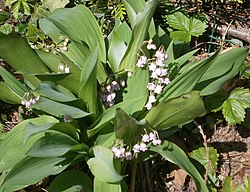 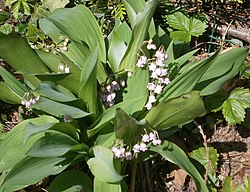      	 Mercredi 13 MaiActivité en autonomieDessin, blind test, jeux de société, jeu du pendu, chef d’orchestre…Jeux extérieurs,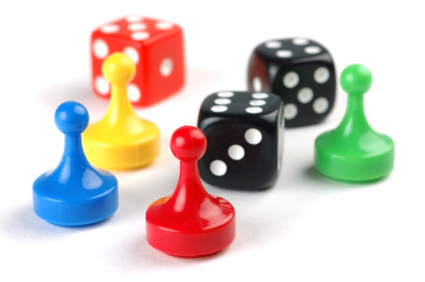 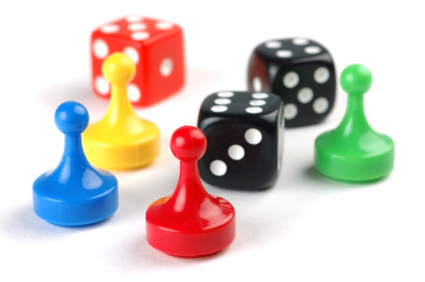  Mercredi 20 MaiActivité en autonomieDessin, blind test, jeux de société, lucky luke, lecture de conte, Frizz Buzz…Jeux extérieurs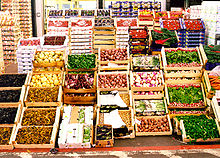 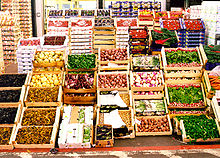 Mercredi 27 MaiActivité en autonomieDessin, blind test, jeux de société, sur la rive dans la mare, Le marché de Padi Pado …Jeux extérieursSuite à la crise sanitaire et aux règles établies dans le centre de loisirs, les activités ne sont plus comme auparavant.Une distance sociale est établie et les jeux de ballons, loup, collectifs, bricolage etc… sont interdits.